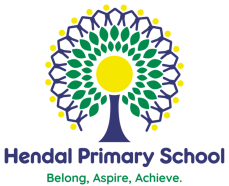 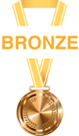 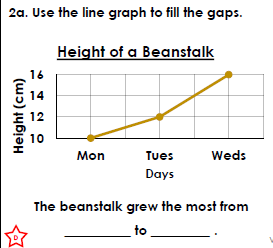 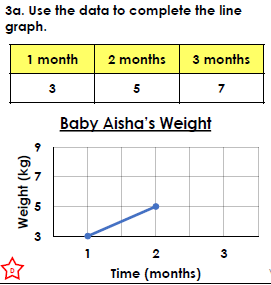 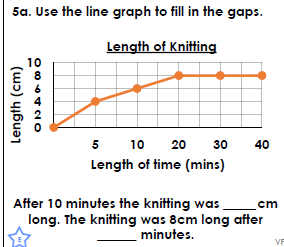 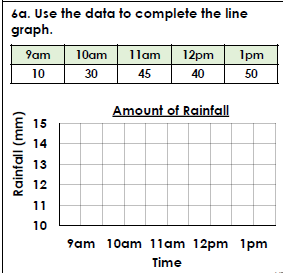 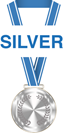 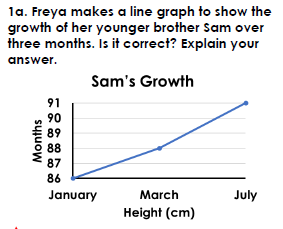 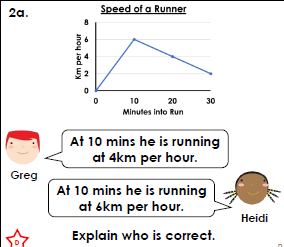 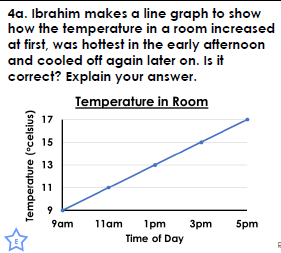 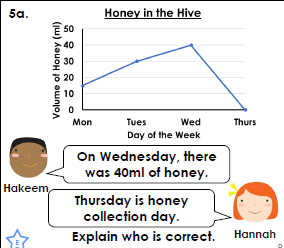 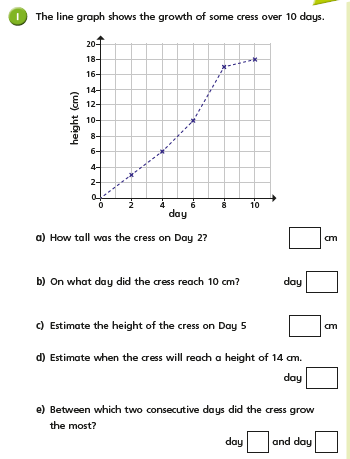 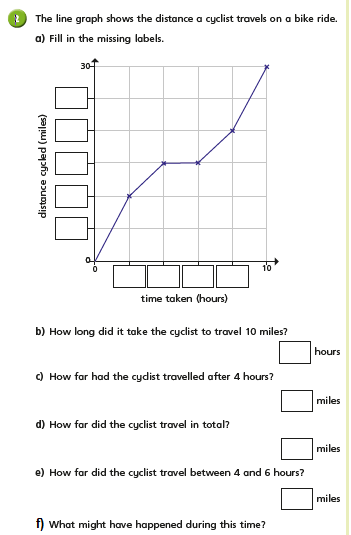 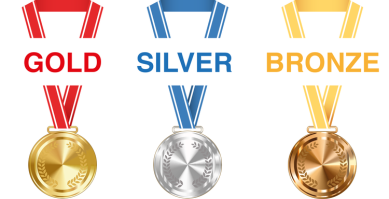 Bronze: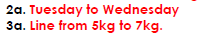 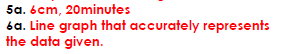 Silver: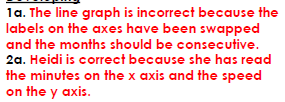 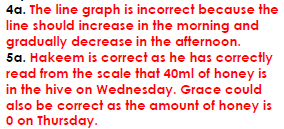 Gold: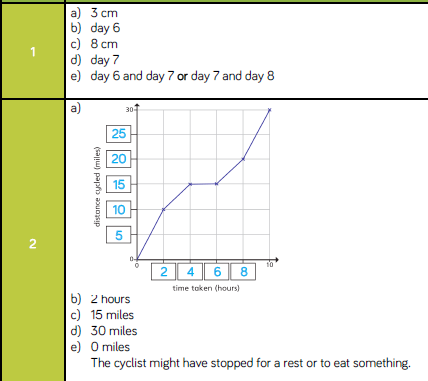 